Zpravodaj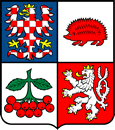 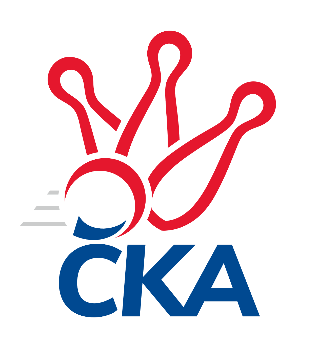 kuželkářského svazu Kraje VysočinaKrajský přebor Vysočina 2021/2022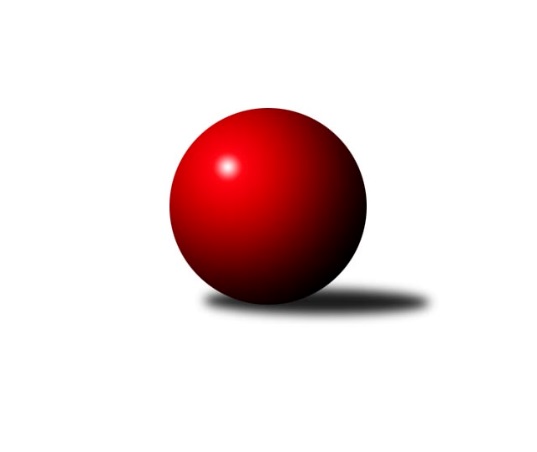 Č.15Ročník 2021/2022	13.2.2022Nejlepšího výkonu v tomto kole: 2713 dosáhlo družstvo: TJ Třebíč BVýsledky 15. kolaSouhrnný přehled výsledků:TJ Nové Město na Moravě B	- TJ Sokol Cetoraz 	2:6	2497:2514	4.0:8.0	11.2.TJ Spartak Pelhřimov B	- TJ Třebíč B		dohrávka		2.3.TJ BOPO Třebíč A	- TJ Slovan Kamenice nad Lipou E		dohrávka		30.3.Tabulka družstev:	1.	TJ Třebíč B	11	9	1	1	69.0 : 19.0	92.0 : 40.0	2586	19	2.	TJ Spartak Pelhřimov B	10	8	0	2	55.0 : 25.0	73.0 : 47.0	2562	16	3.	TJ Sokol Cetoraz	12	8	0	4	55.0 : 41.0	79.0 : 65.0	2479	16	4.	TJ BOPO Třebíč A	9	6	1	2	50.0 : 22.0	63.5 : 44.5	2592	13	5.	TJ Nové Město na Moravě B	12	6	0	6	46.0 : 50.0	68.5 : 75.5	2459	12	6.	TJ Slovan Kamenice nad Lipou B	11	4	0	7	36.0 : 52.0	62.0 : 70.0	2447	8	7.	TJ Slovan Kamenice nad Lipou E	8	3	0	5	27.0 : 37.0	44.0 : 52.0	2422	6	8.	TJ BOPO Třebíč B	10	1	1	8	19.0 : 61.0	39.0 : 81.0	2235	3	9.	TJ Třebíč C	11	0	1	10	19.0 : 69.0	43.0 : 89.0	2424	1Podrobné výsledky kola:	TJ Nové Město na Moravě B	2497	2:6	2514	TJ Sokol Cetoraz 	Petra Svobodová	 	 199 	 202 		401 	0:2	 410 		200 	 210		Vladimír Berka	Zdeněk Topinka	 	 228 	 197 		425 	2:0	 392 		201 	 191		Patrik Berka	Michaela Vaníčková	 	 195 	 199 		394 	0:2	 420 		211 	 209		Radek Čejka	Roman Svojanovský	 	 202 	 216 		418 	1:1	 422 		217 	 205		Jaroslav Lhotka	Jiří Faldík	 	 191 	 230 		421 	1:1	 414 		205 	 209		Dušan Macek	Anna Kuběnová	 	 224 	 214 		438 	0:2	 456 		225 	 231		Marcel Berkarozhodčí:  Vedoucí družstevNejlepší výkon utkání: 456 - Marcel BerkaPořadí jednotlivců:	jméno hráče	družstvo	celkem	plné	dorážka	chyby	poměr kuž.	Maximum	1.	Jiří Partl 	TJ Nové Město na Moravě B	455.40	301.4	154.0	2.3	5/6	(491)	2.	Bohumil Drápela 	TJ BOPO Třebíč A	451.10	306.7	144.4	2.9	5/5	(469)	3.	Petr Dobeš  st.	TJ Třebíč B	447.72	310.7	137.0	6.9	3/4	(486)	4.	Vladimír Dřevo 	TJ BOPO Třebíč A	444.47	305.3	139.2	5.1	5/5	(489)	5.	Libor Nováček 	TJ Třebíč B	441.20	302.2	139.0	4.5	3/4	(492)	6.	Petr Toman 	TJ Třebíč B	439.53	299.0	140.5	6.3	3/4	(462)	7.	Filip Šupčík 	TJ BOPO Třebíč A	439.25	298.6	140.6	6.4	4/5	(451)	8.	Kamil Polomski 	TJ BOPO Třebíč B	438.13	296.8	141.3	4.9	5/5	(464)	9.	Miroslav Ježek 	TJ Třebíč C	436.50	291.6	144.9	3.9	4/5	(462)	10.	Václav Novotný 	TJ Spartak Pelhřimov B	435.92	303.1	132.8	5.9	4/5	(491)	11.	Filip Schober 	TJ Slovan Kamenice nad Lipou B	435.89	297.3	138.6	5.7	6/6	(467)	12.	Lukáš Toman 	TJ Třebíč B	434.31	297.9	136.4	4.8	4/4	(462)	13.	Josef Fučík 	TJ Spartak Pelhřimov B	433.85	298.0	135.9	4.6	5/5	(471)	14.	Marcel Berka 	TJ Sokol Cetoraz 	431.74	298.4	133.3	4.3	5/5	(456)	15.	Milan Podhradský  ml.	TJ Slovan Kamenice nad Lipou B	429.00	295.8	133.2	7.1	6/6	(463)	16.	Anna Kuběnová 	TJ Nové Město na Moravě B	428.47	296.6	131.9	6.0	6/6	(459)	17.	Bohumil Nentvich 	TJ Spartak Pelhřimov B	428.40	295.4	133.0	5.9	5/5	(462)	18.	Miroslav Mátl 	TJ BOPO Třebíč A	428.25	297.5	130.8	4.9	4/5	(464)	19.	Roman Svojanovský 	TJ Nové Město na Moravě B	427.17	292.9	134.3	6.3	6/6	(478)	20.	Jaroslav Benda 	TJ Spartak Pelhřimov B	426.88	292.5	134.4	6.3	4/5	(464)	21.	Pavel Šplíchal  st.	TJ BOPO Třebíč A	426.00	290.7	135.3	6.9	4/5	(446)	22.	Petr Zeman 	TJ BOPO Třebíč A	425.25	284.2	141.1	6.5	4/5	(449)	23.	Karel Uhlíř 	TJ Třebíč C	425.16	296.4	128.8	7.3	5/5	(450)	24.	Josef Směták 	TJ Spartak Pelhřimov B	424.30	290.2	134.2	5.7	5/5	(446)	25.	Jan Podhradský 	TJ Slovan Kamenice nad Lipou E	424.11	296.1	128.0	8.3	3/4	(467)	26.	Darja Novotná 	TJ Slovan Kamenice nad Lipou E	421.90	301.8	120.2	8.8	4/4	(451)	27.	Daniel Malý 	TJ BOPO Třebíč B	421.27	293.0	128.3	7.2	5/5	(431)	28.	Milan Gregorovič 	TJ BOPO Třebíč A	420.80	291.2	129.6	5.9	4/5	(454)	29.	Lubomír Horák 	TJ Třebíč B	420.54	291.3	129.3	7.1	4/4	(456)	30.	Vladimír Kantor 	TJ Třebíč B	419.20	293.0	126.3	6.7	5/4	(461)	31.	Radek Čejka 	TJ Sokol Cetoraz 	418.67	295.7	122.9	7.3	5/5	(440)	32.	Jiří Rozkošný 	TJ Spartak Pelhřimov B	415.10	292.7	122.4	6.4	5/5	(461)	33.	Pavel Kohout 	TJ Třebíč B	414.46	290.1	124.4	6.7	5/4	(474)	34.	Miroslav Votápek 	TJ Slovan Kamenice nad Lipou B	414.17	289.4	124.8	7.4	6/6	(454)	35.	František Novotný 	TJ Sokol Cetoraz 	413.38	280.6	132.8	5.3	4/5	(439)	36.	David Schober  ml.	TJ Slovan Kamenice nad Lipou E	413.10	283.8	129.3	8.0	4/4	(454)	37.	Michal Kuneš 	TJ Třebíč B	412.63	293.9	118.7	10.5	4/4	(471)	38.	Zdeněk Topinka 	TJ Nové Město na Moravě B	412.57	286.8	125.8	7.0	5/6	(449)	39.	Vladimír Berka 	TJ Sokol Cetoraz 	412.25	289.1	123.1	8.9	4/5	(424)	40.	Pavel Zedník 	TJ Slovan Kamenice nad Lipou B	410.25	284.3	126.0	6.0	4/6	(440)	41.	Dušan Macek 	TJ Sokol Cetoraz 	407.87	285.5	122.4	8.9	5/5	(421)	42.	David Schober  st.	TJ Slovan Kamenice nad Lipou B	407.71	287.1	120.6	10.1	6/6	(446)	43.	Jaroslav Lhotka 	TJ Sokol Cetoraz 	405.24	275.9	129.3	5.1	5/5	(437)	44.	Patrik Berka 	TJ Sokol Cetoraz 	404.92	285.7	119.2	7.7	5/5	(435)	45.	Tomáš Brátka 	TJ Třebíč C	400.00	284.1	115.9	10.4	5/5	(449)	46.	Milan Lenz 	TJ Třebíč C	397.80	283.2	114.7	13.1	4/5	(445)	47.	Milan Podhradský 	TJ Slovan Kamenice nad Lipou E	397.15	277.0	120.2	7.7	4/4	(439)	48.	Jaroslav Kasáček 	TJ Třebíč C	389.24	276.1	113.1	9.6	5/5	(438)	49.	Jiří Faldík 	TJ Nové Město na Moravě B	387.60	284.7	102.9	12.5	6/6	(437)	50.	Martin Michal 	TJ Třebíč C	386.44	276.8	109.7	11.7	4/5	(418)	51.	Václav Rychtařík  st.	TJ Slovan Kamenice nad Lipou E	384.44	285.5	98.9	13.3	4/4	(426)	52.	Petra Schoberová 	TJ Slovan Kamenice nad Lipou E	375.67	261.0	114.7	9.3	3/4	(396)	53.	Dominika Štarková 	TJ BOPO Třebíč B	369.63	270.2	99.4	13.8	5/5	(415)	54.	Josef Vančík 	TJ Slovan Kamenice nad Lipou B	353.33	259.8	93.6	15.5	6/6	(432)	55.	Gabriela Malá 	TJ BOPO Třebíč B	351.00	264.8	86.2	15.2	5/5	(378)	56.	Ladislav Štark 	TJ BOPO Třebíč B	348.53	261.5	87.0	16.3	5/5	(377)	57.	Daniel Kočíř 	TJ BOPO Třebíč B	307.56	228.8	78.8	22.4	4/5	(314)		Dalibor Lang 	TJ Třebíč B	469.00	308.0	161.0	1.5	1/4	(480)		Adam Rychtařík 	TJ Slovan Kamenice nad Lipou E	464.33	315.0	149.3	4.7	1/4	(485)		Robert Pevný 	TJ Třebíč B	461.00	314.5	146.5	2.5	1/4	(470)		Miroslava Matejková 	TJ Spartak Pelhřimov B	456.58	308.3	148.3	3.4	3/5	(501)		Josef Melich 	TJ Sokol Cetoraz 	436.50	308.5	128.0	7.3	2/5	(451)		Jan Švarc 	TJ Slovan Kamenice nad Lipou B	435.00	295.0	140.0	9.0	1/6	(435)		Kamila Jirsová 	TJ Slovan Kamenice nad Lipou E	432.00	293.0	139.0	2.0	2/4	(462)		Ondřej Votápek 	TJ Slovan Kamenice nad Lipou B	427.00	288.0	139.0	9.0	1/6	(427)		Vladimír Bartoš 	TJ Nové Město na Moravě B	425.00	281.0	144.0	5.0	1/6	(425)		Stanislav Kropáček 	TJ Spartak Pelhřimov B	424.00	290.0	134.0	7.0	1/5	(424)		Jan Grygar 	TJ BOPO Třebíč A	422.00	293.7	128.3	5.0	1/5	(431)		Zdeněk Toman 	TJ Třebíč C	417.00	288.0	129.0	6.0	1/5	(417)		Karel Hlisnikovský 	TJ Nové Město na Moravě B	417.00	288.5	128.5	7.5	2/6	(436)		Libuše Kuběnová 	TJ Nové Město na Moravě B	417.00	298.3	118.7	10.0	3/6	(433)		Karel Plíhal 	TJ Třebíč C	410.92	287.5	123.4	7.6	2/5	(426)		Milan Kocanda 	TJ Nové Město na Moravě B	410.00	272.0	138.0	3.0	1/6	(410)		Pavel Šplíchal 	TJ BOPO Třebíč B	410.00	288.0	122.0	8.0	1/5	(410)		Petr Bína 	TJ Slovan Kamenice nad Lipou E	408.00	292.0	116.0	4.0	1/4	(408)		Jaroslav Šindelář  ml.	TJ Slovan Kamenice nad Lipou E	406.00	267.0	139.0	8.0	1/4	(406)		Michaela Vaníčková 	TJ Nové Město na Moravě B	400.56	285.3	115.2	9.7	3/6	(453)		Lukáš Melichar 	TJ Spartak Pelhřimov B	399.00	277.5	121.5	7.5	2/5	(405)		Josef Šebek 	TJ Nové Město na Moravě B	397.00	293.0	104.0	10.0	1/6	(397)		Aleš Schober 	TJ Slovan Kamenice nad Lipou E	391.75	276.0	115.8	12.8	2/4	(401)		Lucie Hlaváčová 	TJ Nové Město na Moravě B	386.00	281.0	105.0	14.0	1/6	(386)		Petra Svobodová 	TJ Nové Město na Moravě B	383.00	273.5	109.5	11.0	1/6	(401)		Aleš Hrstka 	TJ Nové Město na Moravě B	368.67	263.3	105.3	15.3	3/6	(410)		Václav Brávek 	TJ Sokol Cetoraz 	359.00	262.0	97.0	17.0	1/5	(359)		Marie Ježková 	TJ BOPO Třebíč B	335.50	229.0	106.5	19.0	2/5	(403)Sportovně technické informace:Starty náhradníků:registrační číslo	jméno a příjmení 	datum startu 	družstvo	číslo startu23748	Petra Svobodová	11.02.2022	TJ Nové Město na Moravě B	1x
Hráči dopsaní na soupisku:registrační číslo	jméno a příjmení 	datum startu 	družstvo	Program dalšího kola:16. kolo			-- volný los --- TJ Třebíč C	18.2.2022	pá	17:30	TJ Sokol Cetoraz - TJ Spartak Pelhřimov B	18.2.2022	pá	18:30	TJ Třebíč B- TJ Slovan Kamenice nad Lipou B	18.2.2022	pá	19:00	TJ Slovan Kamenice nad Lipou E- TJ BOPO Třebíč B				-- volný los --- TJ BOPO Třebíč A				-- volný los --- TJ Nové Město na Moravě B	Nejlepší šestka kola - absolutněNejlepší šestka kola - absolutněNejlepší šestka kola - absolutněNejlepší šestka kola - absolutněNejlepší šestka kola - dle průměru kuželenNejlepší šestka kola - dle průměru kuželenNejlepší šestka kola - dle průměru kuželenNejlepší šestka kola - dle průměru kuželenNejlepší šestka kola - dle průměru kuželenPočetJménoNázev týmuVýkonPočetJménoNázev týmuPrůměr (%)Výkon2xRobert PevnýTřebíč B4763xFilip ŠupčíkBOPO A114.024564xJiří RozkošnýPelhřimov B4635xBohumil DrápelaBOPO A113.274532xVáclav NovotnýPelhřimov B4583xAdam RychtaříkKamenice E112.524504xLibor NováčekTřebíč B4582xRobert PevnýTřebíč B111.274763xLukáš TomanTřebíč B4562xMarcel BerkaCetoraz 109.74561xFilip ŠupčíkBOPO A4562xPetr ZemanBOPO A109.27437